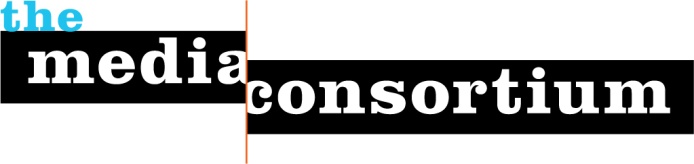 Coordinating Committee-2012The 2013 Coordinating Committee will be elected on February 8, 2013 by a vote of the members at the annual meeting. Steve Katz: Publisher, Mother Jones (chair)Rinku Sen: Director, Applied Research Center/ColorLines 
Linda Jue: Director, George W. Williams Center for Independent JournalismJason Barnet: Director, The UptakeEric Galatas, Producer, Free Speech TVCindy Samuels, Managing Editor, Causes, Care2
Maya Schenwar, Executive Director, Truthout.orgAlan Searle, Development Director, FSRNLisa Rudman, Executive Director, National Radio Project/Making Contact